Эти слова ласкают душуребенка...- Ты самый любимый!- Ты очень много можешь!- Спасибо!- Что бы мы без тебя делали!- Иди ко мне!- Садись с нами!- Расскажи мне, что с тобой?-Я помогу тебе...- Я радуюсь твоим успехам!- Чтобы ни случилось, твой дом -твоя крепость!- Как хорошо, что ты у нас есть!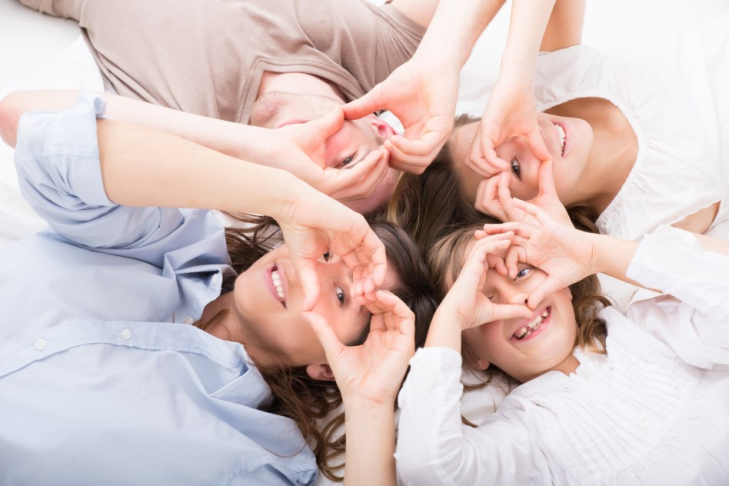 Рекомендации родителям попрофилактике подростковыхсуицидов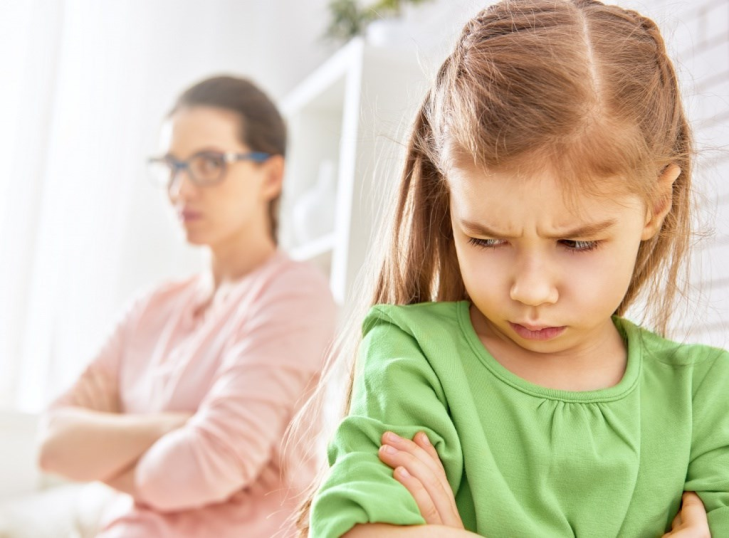 Воспитывать... самая трудная вещь. Думаешь: ну, все теперь кончилось! Не тут-то было: только начинается!(М.Ю. Лермонтов)Что необходимо знать родителям детей и подростковВ группе риска - подростки, у которых:- сложная семейная ситуация;- проблемы в учебе;- мало друзей;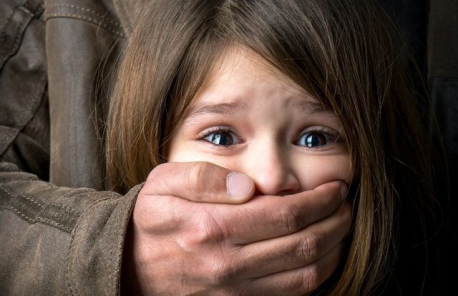 - нет хобби, устойчивыхинтересов;- перенесли тяжелую утрату;- семейная история суицида;- склонность к депрессиям;- употребляющие алкоголь, наркотики;- ссора с любимой девушкой или парнем;- жертвы насилия.Признаки суицида:-угрожает покончить с собой;- отмечается резкая смена настроения;- раздает любимые вещи;- «приводит свои дела в порядок»;- становится агрессивным, бунтует, нежелает никого слушать;- живет на грани риска, не бережет себя: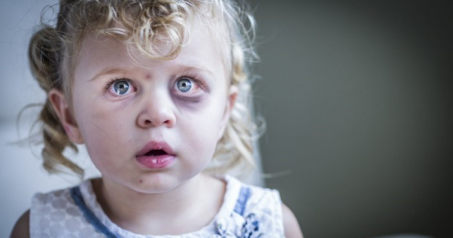 Что Вы можете сделать?- будьте внимательны к своему ребенку;- умейте показывать свою любовь кнему;- откровенно разговаривайте с ним;- умейте слушать ребенка;- не оставляйте ребенка один на один спроблемой;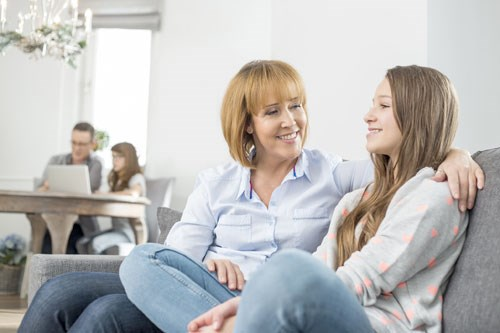 -предлагайте конструктивные подходы к решению проблемы;- вселяйте надежду, что любая ситуация может разрешиться конструктивно;- привлеките к оказанию поддержкизначимых для ребенка лиц;-обратитесь за помощью к специалистам.
       Чего нельзя делать?-нельзя читать нотации;- не игнорируйте человека, его желание получить внимание;- не говорите «Разве это проблема?»,«Ты живешь лучше других» и т.д.;- не спорьте;- не предлагайте неоправданных утешений;- не смейтесь над подростком.Советы внимательным и любящим родителям:- показывайте ребенку, что вы его любите;- чаще обнимайте и целуйте;- поддерживайте в сложных ситуациях;- учите его способам разрешения жизненных ситуаций;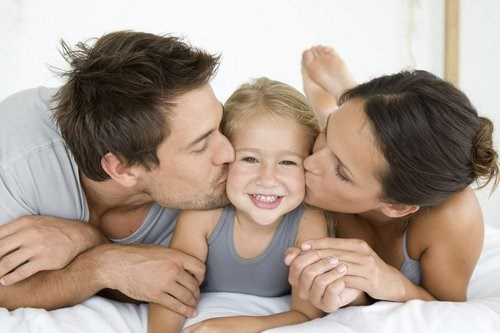 - вселяйте в него уверенность в себе;- помогите ребенку проявить свои переживания через игры, рисунки, лепку, увлечения.